Research-Practice Partnership (RPP)COVID-19 Impact QuestionnaireWhat, if any, challenges did you face this year due to the impacts of COVID-19? How did you address these challenges?Items for PIs/Researchers:How, if at all, will the COVID-19 pandemic impact your ability to meet your goals and objectives this year?What, if any, adaptations did you make to your research methods and/or provision of professional development due to the pandemic?Items for Practitioners/Teachers:What, if any, changes did you make to the curriculum, activities, and/or your instruction when teaching the course online? What worked well when you taught online?What didn’t work as well when you taught online?What recommendations do you have to adapt the curriculum, materials, and/or activities if it is necessary to teach the course online in Fall 2020.What professional development, resources, and/or supports do you anticipate needing if online instruction is required in Fall 2020?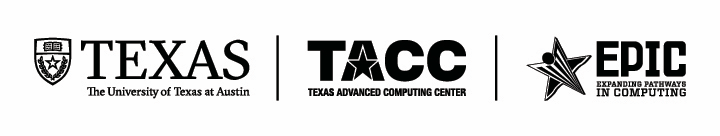 